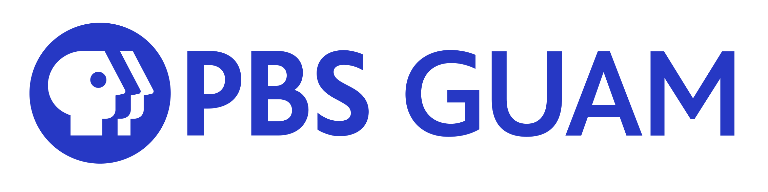 PBS Guam is seeking a Full Time Development Associate.Interested candidates must be a highly motivated, charismatic individual that strives to meet organizational goal and driven be sales results. Qualified applicants must at least two (2) years of sales and marketing experience and be computer literate.Interested individuals may send an Application and Resume to Lorraine Hernandez, Administrative Officer via email to lhernandez@pbsguam.orgApplication can be downloaded from our website atwww.pbsguam.org.Closing date October 22, 2021 at 4:00 PMPBS Guam is an equal Opportunity Employer